PAPER TITLEFirst Author1, SecondAuthor2 and Third Author31Affiliation, Centered , Italic, Times New Roman 102Affiliation if different from 1, Centered, Italic, Times New Roman 103Affiliation if different from 1 and/or 2, Centered, Italic, Times New Roman 10.ABSTRACTThe total length of the paper should not exceed 8 pages. The abstract should be at least 150 words, but not exceed one page.The first section of the paper should be a single-paragraph abstract outlining the aims, scope and conclusions of the paper.KEYWORDSA keyword section should follow immediately the abstract section. List about 4-5 keywords separated by commas and ending with a stop.Introduction The author should give a brief background of the work and the studies explored previously by other researchers. Submitted papers should contain detail and reference to public sources of information so that the author’s peers are able to repeat the work or otherwise verify its accuracy. References to published work should be referred to in the text by the last name(s) of author(s) followed by the year of publication in parentheses. For example, one may write “Smith et al. (2013) referred to several existing studies (Ferrier 2000, 2011, 2012a, 2012b; Caron et al. 2002; Benzarti and Ferrier 2003) …” or “More information can be found in Caron et al. (2002).”RESEARCH SIGNIFICANCEAn author’s central obligation is to present a concise account of his or her research, work or project accompanied by an objective discussion of its significance.RESEARCH METHODOLOGYGive a description of the specification of the materials used in the study. If it is an experimental work, then give the detailed process involved in achieving the desired outcomes.AssumptionsIf any assumptions are made the study, please include in the following manner(1) Assumption 1(2) Assumption 2 and so on.Equations Equations and formulae should be typed in Mathtype, and numbered consecutively with Arabic numerals in parentheses on the right-hand side of the page (if referred to explicitly in the text). They should also be separated from the surrounding text by one space.                                                                                     (1)RESULTS AND DISCUSSIONSThe author should explain the outcomes of the works carried out and discuss in detail. The figures and tables should be presented in the following manner.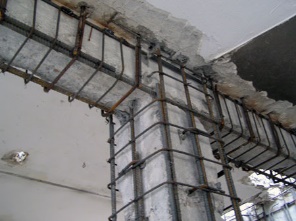 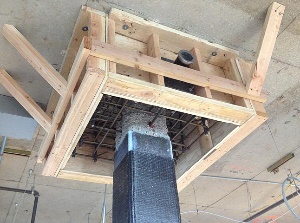 (a) Legend 1a					(b) Legend 1bFigure 1	: LegendTable 1: Title of table 1CONCLUSIONSThe author should summarize the whole paper and explain its main purpose and the key points of the study. ACKNOWLEDGMENTSThe author should thank all those who (people, agency, etc.) supported them in this work. ReferencesE. Ferrier, O. Rabinovitch, L. Michel (2016). “Mechanical behavior of concrete–resin/adhesive–FRP structural assemblies under low and high temperatures”, Construction and Building Materials, 127, 1017-1028.M. Lahouar, J.F Caron, N. Pinoteau, G. Forêt, K. Benzarti (2017). “Mechanical behavior of adhesive anchors under high temperature exposure: Experimental investigation”, International Journal of adhesion and adhesives, 78, 200-211.TitleColumn 1Column 2Column 3And an entry    1    2    3And an entry    4    5    6And an entry    7    8    9